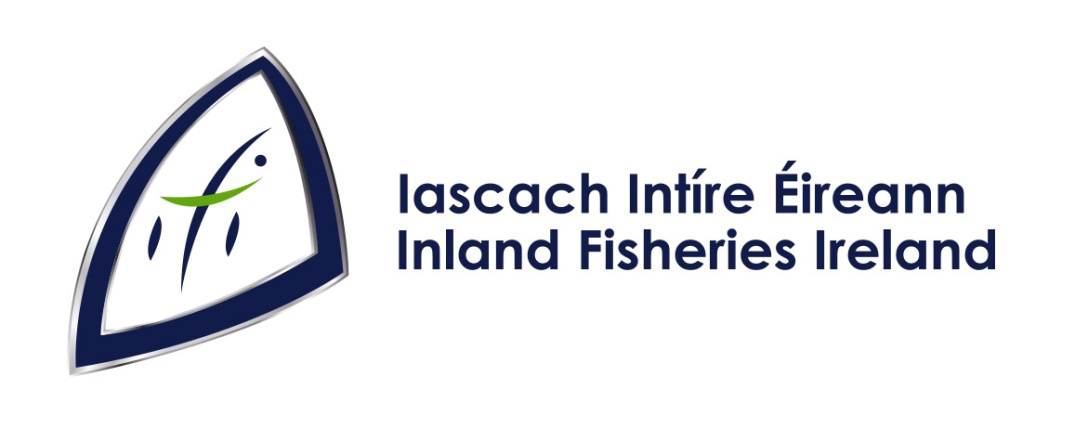 Nós Imeachta IFI le Ceadúnais a Eisiúint chun Oisrí a Dhreideáil Tábla LeaganachaLeithroinnt ar Cheadúnais chun Oisrí a Dhreideáil i Limistéir faoi Chaomhnú Speisialta sa bhliain 2022 lena chinntiú nach dtarlóidh dian-ghníomhaíocht iascaireachta agus go ndéantar gnáthóga a chosaint ó ghníomhaíocht dreideála mhíchuí.Tá go leor Limistéar faoi Chaomhnú Speisialta (SACanna) agus láithreán Natura 2000 in Éirinn a bhfuil iascaigh oisrí freisin mar chuid díobh. Ó tharla go bhfuil gá le dreideáil chun na hiascaigh sin a shaothrú agus go bhfuil siad faoi réir ceadúnú tánaisteach ón IFI agus go dtagann roinnt cásanna faoin sainmhíniú atá le tionscadail nó pleananna dobharshaothraithe, ní mór tabhairt faoi mheasúnú cuí ar na gníomhaíochtaí iascaireachta seo. Tá Cuspóirí Caomhnaithe aitheanta ag an NPWS i leith na láithreán seo i gcás SACanna agus ní mór a chinntiú faoi phleananna iascaigh nó dobharshaothraithe nach mbíonn aon bhrú míchuí ar ghnáthóga tosaíochta. Déantar an oisre dúchasach féin a liostáil, i roinnt cásanna, ina leas cáilitheach SAC (pobail ina bhfuil ceannas ag an Ostrea edulis) nó tá sé liostaithe ina speiceas saintréitheach ag gnáthóg.  Ní mór dá bhrí sin stádas an oisre dhúchasaigh agus an ról atá aige i struchtúr agus i bhfeidhm na gnáthóige a ghlacadh san áireamh i bpleananna iascaigh agus dobharshaothraithe. Is cuid den phlean bainistíochta foriomlán seo go ndéantar bainistiú ar dhreideáil cheadúnaithe agus go ndéantar iascaigh a shaothrú go hinbhuanaithe. Ní mór don líon ceadúnas a eiseofar a bheith cóir agus an brú a bheith sa tslí is go bhfuil an t-iascach fós á bhainistiú go hinbhuanaithe agus nach bhfuil ró-iascach ar bun.Mar thoradh air sin mar chuid de phleananna bainistíochta arna n-ullmhú d'iascaigh ar leith, ní cheadófar, faoi fho-dhlí ón IFI,  Dreideáil i limistéir spásúlachta na ngnáthóg tosaíochta lena chinntiú go ndéantar an ghnáthóg a chosaint.   Rinneadh é seo a neartú tuilleadh de réir ordacháin ón Aire i gcomhréir le hAlt 278 (5)(a) den Acht Iascaigh (Comhdhlúthú) 1959 arna leasú agus leis an Treoir um Ghnáthóga arna trasuíomh ag Rialacháin na gComhphobal Eorpach (Éin agus Gnáthóga Nádúrtha) 2011 (IR 477/2011).Ní mór d'Iascach Intíre Éireann a chinntiú go ndéantar iascaigh oisrí fiáine a bhainistiú ar bhealach inbhuanaithe (ní hamháin i gcás oisrí fiáine ach i gcás leasanna cáilitheacha eile a bhféadfadh damáiste baint dóibh de bharr ró-dhreideáil mhíoiriúnach) de réir na gcuspóirí caomhnaithe a bhaineann le gnáthóga i limistéir SAC.  Tá an IFI ag leanúint le teorainn a chur leis an líon ceadúnas is féidir a eisiúint i leith na bliana 2012 agus blianta ina dhiaidh sin go dtí an meánlíon ceadúnas a eisíodh sa Cheantar/limistéar sna chúig bhliana deiridh a raibh dreideáil ar bun - roimh 2011.  Má bhí an líon ceadúnas a eisíodh sa bhliain 2011 srianta (de réir treorach roimhe sin) ní rachaidh an líon ceadúnas a eiseofar sa bhliain 2012 ná blianta ina dhiaidh sin os cionn an líon sin nó go mbeidh plean cuí bainistíochta i bhfeidhm agus ag obair go gníomhach. Beidh baint ag aon mhéadú ar líon na gceadúnas a eiseofar amach anseo le saothrú inbhuanaithe ar bhithmhais mhéadaithe oisrí san iascach.  Beidh feidhm leis na srianta reatha ar líon na gceadúnas nó gur féidir méadú den chineál sin ar bhithmhais a léiriú.Tá an líon ceadúnas a eisíodh sna chúig bhliana nuair a bhí an t-iascach á iascaireacht go gníomhach socraithe do gach Ceantar Iascaigh iomchuí agus baintear leas as sin chun an líon ceadúnas is féidir a eisiúint a aithint.Bhí gá an córas seo a thabhairt isteach le roinnt blianta mar bheart eatramhach chun cur ar chumas an IFI an t-iascach a bhainistiú ar bhealach inbhuanaithe agus iarratais ar cheadúnais oisrí a eisiúint go náisiúnta.Nós imeachta chun Iarratas a dhéanamh ar Cheadúnas chun Oisrí a DhreideáilNí mór fráma ama a leagan amach d'iarratais ar cheadúnas oisrí i.e. tugtar cuireadh d’iarratais ó iascairí oisrí atá ag lorg ceadúnais chun Dreidire Oisrí a oibriú le linn shéasúr 2022.  Ní ghlacfar le hiarratais ach ó iarratasóirí a bhfuil báid acu ar chlár na mbád iascaireachta mara sa Roinn Talmhaíochta, Bia agus Mara. Ní mór d’iarratasóirí Aguisín 1 den Foirm Iarratais i leith Ceadúnas chun Oisrí a Dhreideáil a chomhlánú. Tabhair faoi deara go bhfuil foirmeacha iarratais ar fáil ar líne aghttp://www.fisheriesireland.ie/Fisheries-Management/oyster-dredge-licences.htmlnó ó aon oifig ceantair de chuid Iascach Intíre Éireann (tagair d'Aguisín 2 chun teacht ar liosta d'Oifigí Ceantair an IFI).Ní mór gach iarratas a chur ar aghaidh ar an bhfoirm IFI a éilítear agus í a bheith comhlánaithe ina hiomláine. Dé Luain an 6ú Nollaig 2021 roimh an 12.00 meán lae an dáta deiridh a nglacfar le hIarratais ar Cheadúnas chun Oisrí a Dhreideáil do shéasúr 2022. Ní mór iarratais a sheoladh chuig an oifig IFI iomchuí agus an Ceantar Iascaigh dá bhfuil an t-iarratas á lorg a lua. Ní bhreithneofar aon iarratas a bheidh déanach seachas sa chás go mbeadh an líon iarratas nó ceadúnas a eisítear ar dtús a bheith níos lú ná an líon atá ar fáil nó le heisiúint.Foilseofar fógra ar láithreán gréasáin an IFI agus i Nuachtán Náisiúnta ina luafar na cúiseanna atá leis na bearta caomhnaithe i dtaobh iarrachta agus toradh agus an chúis nach féidir dianshaothrú a cheadú. Déanfar iarratais ar Cheadúnais chun Oisrí a Dhreideáil a dhátstampáil agus uimhir a chur orthu ar iarratas a fháil/oscailt agus seolfaidh an oifig chuí admháil i scríbhinn.Arna fháil déanfaidh an oifig chuí de chuid Iascach Intíre Éireann an t-iarratas ar cheadúnas a mharcáil go soiléir de réir an Cheantair Iascaigh lena mbaineann sé.Má bhaineann an t-iarratas ar Cheadúnas le hOisrí a Dhreideáil le ceantar ina bhfuil láithreán Natura 2000 ní mór don IFI a chinntiú go bhfuil bainistiú ceart á dhéanamh ar an iascach agus ar an láithreán Natura agus go bhfuil cosaint chuí ag gnáthóga tosaíochta - chuige sin ní cheadófar dreideáil i limistéir áirithe a bhfuil gnáthóga tosaíochta. Déanann an NPWS 'oisre' a liostú freisin mar speiceas saintréitheach i ngnáthóga dríodair nó déantar é a liostú ina ghnáthóg sonrach ann féin agus lena mbaineann cuspóirí caomhnaithe agus ní mór don IFI dá bhrí sin a chinntiú nach bhfuil róshaothrú á dhéanamh ar an ngnáthóg sin. Mar thoradh air sin beidh feidhm fós le srianta ar leith go dtí go gcinnteofar faoi phleananna bainistíochta go bhfuil an stoc á shaothrú go hinbhuanaithe. Ní ghlacfar le hiarratais ach ó iascairí dlisteanacha oisrí a bhfuil an trealamh riachtanach acu - bád agus dreidire - chun tabhairt faoin ngníomhaíocht. Déanfar an bád agus an dreidire a scrúdú sula n-eiseofar ceadúnas. Iarrfar ar iascairí dlisteanacha oisrí cruthúnas i scríbhinn a chur ar fáil go raibh siad ag iascaireacht oisrí le bliain/san am a caitheadh. (m.sh fianaise ar oisrí a dhíol srl.). Tá sé tábhachtach freisin féachaint a chinntiú gur ar iascairí seanbhunaithe a eisítear ceadúnais agus ní cheadaítear iontrálaithe nua sa chás go ndéanfadh sin dochar d'iascairí seanbhunaithe.Ní mór do gach sealbhóir ceadúnais a chinntiú go n-aithnítear ainm úinéir an dreidire go soiléir ar an dreidire (i scríbhinn táthaithe) agus go bhfuil an ceadúnas in ainm an úinéara.I ndiaidh an chéad mheasúnaithe ar iarratais ar cheadúnais, ba chóir ceadúnais a leithroinnt mar seo a leanas: Ní ghlacfar le hiarratais ó iascairí a ciontaíodh i gcionta iascaigh le dhá bhliain roimhe seo.Aicme 1Ceadúnais le leithroinnt (faoi réir cigireacht ar bhád agus ar dhreidire) ar an gcéad dul síos ar iascairí seanbhunaithe a bhfuil bád acu atá cláraithe ar chlár bád iascaigh mhara na Roinne Talmhaíochta Bia agus Mara agus a raibh ceadúnas acu le hoisrí a dhreideáil i leith na bliana 2021 agus i leith gach bliana de na ceithre bliana deiridh a raibh an t-iascach oscailte lena iascaireacht agus a ndearnadh é a iascaireacht go gníomhach. Aicme 2Ceadúnais le leithroinnt (faoi réir cigireacht ar bhád agus ar dhreidire) ar iascairí seanbhunaithe a bhfuil bád acu atá cláraithe ar chlár bád iascaigh mhara na Roinne Talmhaíochta Bia agus Mara agus a raibh ceadúnas acu i leith na bliana 2021 agus i leith trí bliana de na 5 bliana deiridh a raibh an t-iascach oscailte lena iascaireacht agus a ndearnadh é a iascaireacht go gníomhach.Aicme 3Ceadúnais le leithroinnt (faoi réir cigireacht ar bhád agus ar dhreidire) ar iascairí seanbhunaithe a bhfuil bád acu atá cláraithe ar chlár bád iascaigh mhara na Roinne Talmhaíochta Bia agus Mara agus a raibh ceadúnas acu i leith ceithre bliana de na 5 bliana deiridh a raibh an t-iascach oscailte lena iascaireacht agus a ndearnadh é a iascaireacht go gníomhach.Aicme 4Ceadúnais le leithroinnt (faoi réir cigireacht ar bhád agus ar dhreidire) ar iascairí seanbhunaithe a bhfuil bád acu atá cláraithe ar chlár bád iascaigh mhara na Roinne Talmhaíochta Bia agus Mara agus a raibh ceadúnas acu i leith trí bliana de na 5 bliana deiridh a raibh an t-iascach oscailte lena iascaireacht agus a ndearnadh é a iascaireacht go gníomhach.Aicme 5Ceadúnais le leithroinnt (faoi réir cigireacht ar bhád agus ar dhreidire) ar iascairí seanbhunaithe a bhfuil bád acu atá cláraithe ar chlár bád iascaigh mhara na Roinne Talmhaíochta Bia agus Mara agus a raibh ceadúnas acu i leith dhá bhliain de na 5 bliana deiridh a raibh an t-iascach oscailte lena iascaireacht agus a ndearnadh é a iascaireacht go gníomhach.Aicme 6 Ceadúnais le leithroinnt (faoi réir cigireacht ar bhád agus ar dhreidire) ar iascairí seanbhunaithe a bhfuil bád acu atá cláraithe ar chlár bád iascaigh mhara na Roinne Talmhaíochta Bia agus Mara agus a raibh ceadúnas acu i leith  bliain amháin de na 5 bliana deiridh a raibh an t-iascach oscailte lena iascaireacht agus a ndearnadh é a iascaireacht go gníomhach.Aicme 7 Ar bhonn trialach sa bhliain 2019, 2020, 2021 agus 2022Iarratasóir nua - gaol den chéad ghlúin (céile; deartháir; deirfiúr; mac; iníon agus iadsan amháin) Ceadúnais le leithroinnt (faoi réir cigireacht ar bhád agus ar dhreidire) ar iascairí seanbhunaithe (ach nach raibh ceadúnas oisrí acu roimhe seo) a bhfuil bád acu atá cláraithe ar chlár bád iascaigh mhara na Roinne Talmhaíochta Bia agus Mara nach raibh ceadúnas acu ina n-ainm féin ach ar gaol den chéad ghlúin iad d'iascaire reatha atá sásta éirí as an iascach ach atá ag coinneáil an traidisiúin sa teaghlach - is féidir na cásanna sin a bhreithniú faoi Aicme 7. Déanfar gaolta den chéad ghlúin a bhreithniú ar bhonn tosaíochta mar aon le haicmí 1-6 thuas. D'fhéadfaí stair iascaireachta an té atá ag éirí as a ghlacadh san áireamh freisin sa chás go ndéantar dearbhú cuí agus é a bheith sínithe. D'fhéadfadh faoin bhforáil a bhaineann le duine gaolta a bheith ag éirí as go mbeadh cruthúnas doiciméadach de dhíth i bhfoirm deimhniú breithe, ID a bhfuil grianghraif air den dá pháirtí agus más gá billí fóntais srl..Aicme 8 Déanfar iarratasóirí nua - a bhfuil bád acu ar chlár bád iascaigh mhara na Roinne Talmhaíochta, Bia agus Mara a chur ar liosta feithimh mar go bhféadfaí ceadúnais a bhreithniú lena n-eisiúint ar iontrálaithe nua sa chás go bhfeabhsódh an stoc san iascach chomh maith is gur féidir saothrú inbhuanaithe a dhéanamh ag líon is airde dreidirí agus toradh réasúnach a bheith ag iascairí. Cásanna Eisceachtúla CruatainSa chás go measann an IFI go bhfuil cás cruatain áirithe i gceist ina raibh cosc ar iascaire seanbhunaithe ó bheith ag iascaireacht agus ó cheadúnas a fháil ar feadh roinnt blianta de bharr breoiteacht teistithe - d'fhéadfadh go mbreithneodh an Stiúrthóir Dúiche, lena mbaineann an ceantar ina bhfuil an t-iarratas á dhéanamh, nó an Ceann Oibríochtaí an cás sin mar eisceacht.     Ní mór don iarratasóir sa chás seo cruthúnas doiciméadachta riachtanach a chur ar fáil le gur féidir an cás a bhreithniú ina iomláine. Má mheastar - dá mbeadh ar chumas an iarratasóra ceadúnais a fháil agus dul i mbun iascaireachta go mbeadh sin déanta acu, féadfaidh an Stiúrthóir Dúiche, i ndiaidh dó an cás a mheasúnú (faoi réir cigireacht báid agus dreidire) an t-iarratasóir a leithroinnt faoi aicme faoi Cás Cruatain. Déanfar an Cás Cruatain ansin a leithroinnt faoi cheann de na hAicmí 1-8 - ba chóir go ndéanfaí é a leithroinnt faoin aicme a mheasann an Stiúrthóir is gaire atá don chás dá mbeadh an t-iarratasóir in ann ceadúnas a ghlacadh. – Is i gcás fíorchruatain na cásanna seo agus níor cheart iad a leithroinnt ach nuair is léir go bhfuil fíorchás dá leithéid i gceist agus ina gcuirtear an cruthú riachtanach ar fáil.An Próiseas Achomhairc:Tá próiseas achomhairc bunaithe sa chás go gcreideann iarratasóir nár deineadh a iarratas/hiarratas a leithroinnt sa chatagóir ceart nó sa chás gur mian le hiarratasóir achomharc a dhéanamh ar chinneadh.Seo a leanas an próiseas achomhairc:Ní mór d'iarratasóir, ar mian leis/léi go bhféachfaí arís ar an gcinneadh a deineadh maidir lena iarratas/hiarratas, scríobh chuig an Oifigeach Achomhairc laistigh de choicís ó fhaightear an litir ina dtugtar an cinneadh a deineadh maidir leis an iarratas ar cheadúnas agus a rá gur mian leis/léi achomharc a dhéanamh ar an gcinneadh a deineadh maidir lena iarratas/hiarratas.  Tá feidhm le táille riaracháin €80 sa chás seo agus ní bheidh an táille sin in-aisíoctha ach sa chás go n-éireodh leis an achomharc. Ní mór na forais ar a bhfuil an t-achomharc á dhéanamh a lua. (Aicmiú mícheart ar a n-iarratas; gan teacht a bheith ar an mbád ná ar an dreidire lena scrúdú nuair a éilíodh sin), cás cruatain nár cuireadh doiciméadú leordhóthanach ar fáil srl.  Ní ceadmhach d'aon duine achomharc a dhéanamh nó go mbeidh an chéad chinneadh déanta maidir lena n-iarratas.Ní mór don Achomharcóir na forais iomlána le haghaidh achomharc ar an gcinneadh a thabhairt. Ní mór gach eolas a bheidh riachtanach chun tacú le fíricí an achomhairc a chur ar fáil le linn an achomhairc. Sa chás gur mian leis an achomharcóir breoiteacht dáiríre a lua mar cheann de na forais don achomharc, beifear ag súil go síneoidh an t-achomharcóir toiliú lena dtabharfar cead don IFI deimhniú i scríbhinn a iarraidh, ar bhonn rúndachta, ó Dhochtúir Leighis cuí.Déanfaidh Oifigeach Achomhairc an t-achomharc a mheas agus déanfaidh cinneadh maidir le fiúntas an achomhairc laistigh de 1 mhí féilire ó fhaightear achomharc dlisteanach. Sa chás go meastar an t-achomharc a bheith réasúnach agus go gceadaítear é d'fhéadfadh go ndéanfaí ceadúnas a leithroinnt faoi Chatagóir (1-8) arna chinneadh ag an Oifigeach Achomhairc. (D'fhéadfadh sé tarlú freisin nach mbeadh aon cheadúnais bhreise ar fáil.  Seasfaidh an toradh áfach sa chás go ndéanfaí iarratas arís an bhliain dar gcionn). Má mheastar nár éirigh leis an achomharc, cuirfidh an tOifigeach Achomhairc an t-achomharcóir ar an eolas faoi na cúiseanna go bhfuil an t-achomharc á dhiúltú.  Sa chás go mbeidh síneadh ama á lorg, cuirfidh an tOifigeach Achomhairc sin in iúl don iarratasóir.  Is cinneadh críochnaitheach é cinneadh Oifigeach Achomhairc Iascach Intíre Éireann.(Sainmhíniú: "Iascairí Seanbhunaithe" Is iascairí iad seo atá in ann a chruthú gur ón iascaireacht a thagann cionroinnt suntasach dá n-ioncam agus a bhfuil an cumas agus na hacmhainní riachtanacha acu tabhairt faoi iascaireacht dreideála oisrí agus dea-theist orthu ina n-iascaire oisrí agus a bhfuil bád iascaigh acu atá ar chlár na Roinne Talmhaíochta, Bia agus Mara).  Ní eiseofar aon cheadúnas go dtí go dtiocfaidh iarratasóir a measadh ar dtús a bheith oiriúnach chun ceadúnas a fháil i láthair Cigire ainmnithe de chuid an IFI chomh maith le bád an iarratasóra atá ceadúnaithe go cuí agus an dreidire. Is féidir an ceadúnas a eisiúint a luaithe a bheidh cigireacht déanta ar an mbád agus an dreidire agus a cheadaítear an t-iarratasóir le ceadúnas a fháil. Ní eiseoidh ball foirne den IFI an ceadúnas ach ar shealbhóir an cheadúnais i leith an bháid shonraigh atá i gceist agus a bhfuil sé fíoraithe ina leith go bhfuil an dreidire oiriúnach uirthi - Níl aon fhoráil sa reachtaíocht ná ar an gceadúnas i dtaobh ainmní. An fhoirm iarratais mar atá in Aguisín 1 an fhoirm atá i gceist - ní mór an táille chuí a bheith le hiarratas chun go mbeidh an t-iarratas bailí. Sa chás go ndiúltaítear ceadúnas déanfar an táille ceadúnais a aisíoc ina hiomláine.Féach Aguisín 2 maidir le teagmhálacha i ndáil le hIarratais agus Nós Imeachta Achomhairc.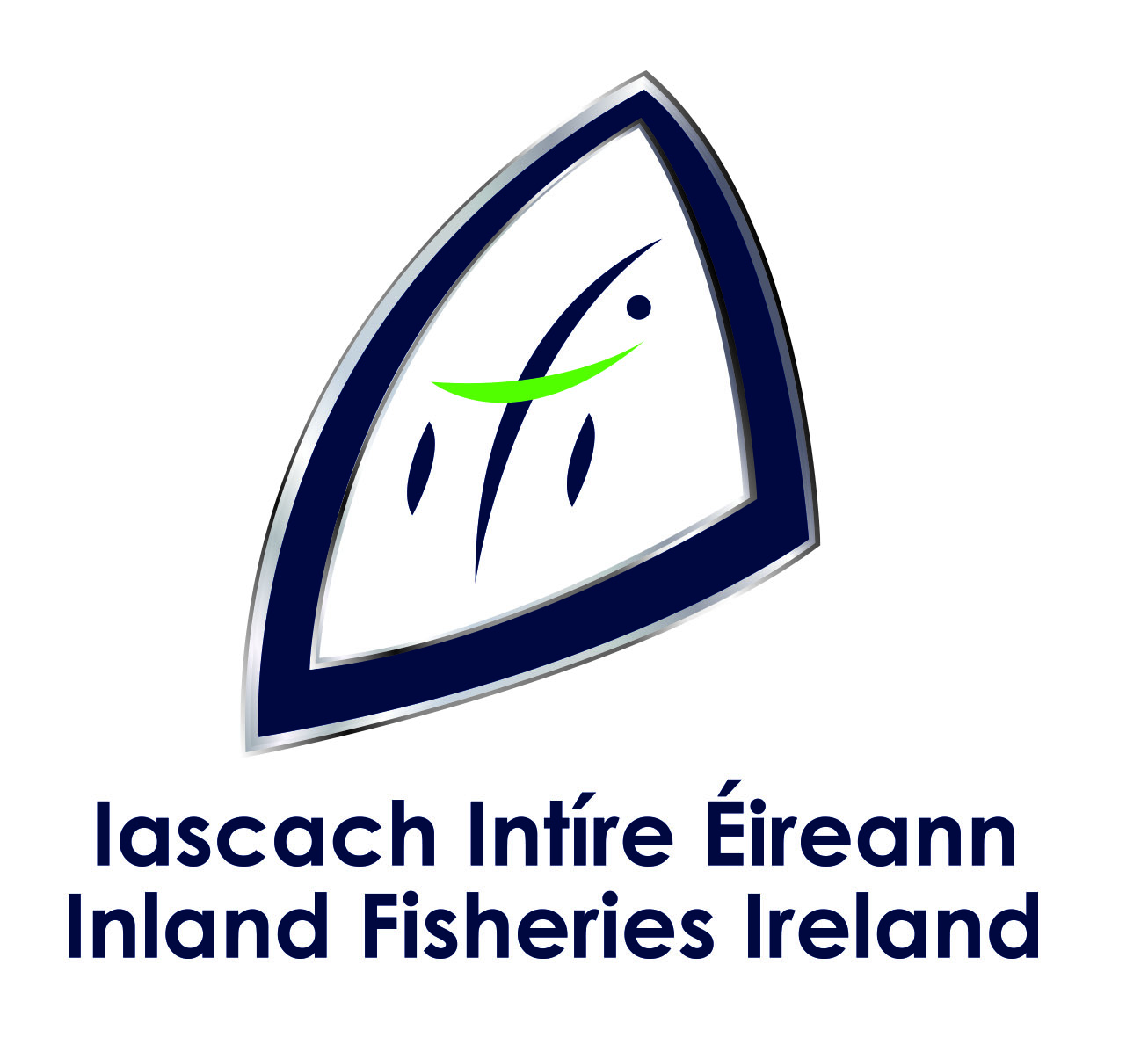 Aguisín 2Ainmneacha agus Seoltaí Oifigí agus Stiúrthóirí na gCeantar Abhantraí Iascach Intíre Éireann – Baile Átha Cliath(Ceantar Abhantraí an Oirthir)Stiúrthóir – Brian BeckettIascach Intíre Éireann 3044 Lake Drive, Campas Gnó Iarthar na Cathrach Baile Átha Cliath 24D24 Y265Teileafón: (01) 8842600Iascach Intíre Éireann – Cluain Meala(Ceantar Abhantraí an Oirdheiscirt)Stiúrthóir –Lynda ConnorSráid Anglesea Cluain MealaCo. Thiobraid ÁrannE91 RD25Teileafón: (052) 6180055Iascach Intíre Éireann - Maigh Chromtha(Ceantar Abhantraí an Iardheiscirt)Stiúrthóir – Sean LongTeach Thaobh na GréineMaigh ChromthaCo. ChorcaíP12 X602Teileafón:  (062) 41221Iascach Intíre Éireann – Luimneach(Ceantar Abhantraí na Sionainne)Stiúrthóir – David McInerney Páirc Gnó AshbourneBóthar an DugaLuimneachV94 NPEOTeileafón: (061) 300238Iascach Intíre Éireann – Gaillimh(Ceantar Abhantraí an Iarthair - Gaillimh)Stiúrthóir – Pat GormanTeach BreacOileán an IarlaGaillimhH91 E2A2Teileafón: (091) 563118Iascach Intíre Éireann – Gaillimh/Béal an Átha(Ceantar Abhantraí an Iarthair - Béal an Átha)Stiúrthóir – Mary Walsh Teach Ard na RíSráid na MainistreachBéal an ÁthaCo. Mhaigh EoF26 K029Teileafón: (096) 22788Iascach Intíre Éireann – Béal Átha Seanaidh(Ceantar Abhantraí an Iarthuaiscirt)Stiúrthóir – Milton MatthewsBóthar an StáisiúinBéal Átha SeanaidhCo. Dhún na nGallF94 WV76Teileafón: (071) 9851435Teagmhálacha ábhartha eile:An tOifigeach AchomhaircGregory FordeCeann na nOibríochtaíIascach Intíre ÉireannTeach BreacOileán an IarlaGaillimhH91 E2A2Teileafón: (091) 563118An nós imeachta chun iarratas a dhéanamh ar Cheadúnas chun Oisrí a Dhreideáil agus Ceadúnais a eisiúint01/11/2021Leagtar amach sa Doiciméad seo nós imeachta Iascach Intíre Éireann le hIarratais ar Oisrí a Dhreideáil - ar láithreáin Natura 2000 a bhreithniú.Ainm an DoiciméidAn nós imeachta chun iarratas a dhéanamh ar Cheadúnas chun Oisrí a Dhreideáil agus Ceadúnais a eisiúintAn nós imeachta chun iarratas a dhéanamh ar Cheadúnas chun Oisrí a Dhreideáil agus Ceadúnais a eisiúintAn nós imeachta chun iarratas a dhéanamh ar Cheadúnas chun Oisrí a Dhreideáil agus Ceadúnais a eisiúintAn nós imeachta chun iarratas a dhéanamh ar Cheadúnas chun Oisrí a Dhreideáil agus Ceadúnais a eisiúintAn nós imeachta chun iarratas a dhéanamh ar Cheadúnas chun Oisrí a Dhreideáil agus Ceadúnais a eisiúintÚdar/Údair:An Dr. Greg FordeAn Dr. Greg FordeAn Dr. Greg FordeAn Dr. Greg FordeAn Dr. Greg FordeOifigeach ÚdaraitheAn Mr Francis O’Donnell, Príomhoifigeach FeidhmiúcháinAn Mr Francis O’Donnell, Príomhoifigeach FeidhmiúcháinAn Mr Francis O’Donnell, Príomhoifigeach FeidhmiúcháinAn Mr Francis O’Donnell, Príomhoifigeach FeidhmiúcháinAn Mr Francis O’Donnell, Príomhoifigeach FeidhmiúcháinTuairisc ar an Ábhar:Leagtar amach sa doiciméad seo an nós imeachta chun iarratas a dhéanamh ar Cheadúnas chun Oisrí a Dhreideáil - ar Láithreáin Natura 2000 agus Ceadúnais a eisiúint.Leagtar amach sa doiciméad seo an nós imeachta chun iarratas a dhéanamh ar Cheadúnas chun Oisrí a Dhreideáil - ar Láithreáin Natura 2000 agus Ceadúnais a eisiúint.Leagtar amach sa doiciméad seo an nós imeachta chun iarratas a dhéanamh ar Cheadúnas chun Oisrí a Dhreideáil - ar Láithreáin Natura 2000 agus Ceadúnais a eisiúint.Leagtar amach sa doiciméad seo an nós imeachta chun iarratas a dhéanamh ar Cheadúnas chun Oisrí a Dhreideáil - ar Láithreáin Natura 2000 agus Ceadúnais a eisiúint.Leagtar amach sa doiciméad seo an nós imeachta chun iarratas a dhéanamh ar Cheadúnas chun Oisrí a Dhreideáil - ar Láithreáin Natura 2000 agus Ceadúnais a eisiúint.Arna cheadú ag:Dáta ar Ceadaíodh:Tréimhse atá sannta lena athbhreithniú:2 bliana2 bliana2 bliana2 bliana2 blianaDáta an chéad athbhreithnithe eile:Deireadh Fómhair 2023Deireadh Fómhair 2023Deireadh Fómhair 2023Deireadh Fómhair 2023Deireadh Fómhair 2023Cód an DoiciméidNósanna imeachta an IFI i leith Iarratais ar Cheadúnais chun Oisrí a Dhreideáil Nósanna imeachta an IFI i leith Iarratais ar Cheadúnais chun Oisrí a Dhreideáil Nósanna imeachta an IFI i leith Iarratais ar Cheadúnais chun Oisrí a Dhreideáil Nósanna imeachta an IFI i leith Iarratais ar Cheadúnais chun Oisrí a Dhreideáil Nósanna imeachta an IFI i leith Iarratais ar Cheadúnais chun Oisrí a Dhreideáil Tá an doiciméad seo comhdhéanta deClár an ÁbhairTéacsLiosta TáblaíTábla FíorachaLíon Aguisíní001Uimh. LeagainStádasÚdar/ÚdairArna athbhreithniú agArna cheadú agDáta ar eisíodhLeagan 1DréachtAn Dr. Greg FordeIFI RBDMT17-11-2011Athbhreithniú 2DréachtAn Dr. Greg FordeLeasaithe05/12/2011Athbhreithniú 3DréachtAn Dr. Greg FordeLeasaithe14/12/2011Leagan 3 Leagan DeiridhAn Dr. Greg FordeAn Bord15/12/201115/12/2011Leagan 3.1 2012An Dr. Greg FordeDátaí ar Leasaíodh2/10/2012Leagan 3.2 2013An Dr. Greg FordeDátaí ar Leasaíodh11/10/2013Leagan 3.32014An Dr. Greg FordeDátaí ar Leasaíodh 10/10/201416/10/2014Leagan 3.42015An Dr. Greg FordeDátaí ar Leasaíodh 28/10/201531/10/2015Leagan 3.52016An Dr. Greg FordeDátaí ar Leasaíodh 19/10/201621/10/2016Leagan 3.62017An Dr. Greg FordeDátaí ar Leasaíodh 23/10/201723/10/2017Leagan 3.72018An Dr. Greg FordeLeasaithe 01/10/201801/10/2018Leagan 3.82019An Dr. Greg FordeLeasaithe 18/11/201918/11/2019Leagan 3.92020An Dr. Greg FordeLeasaithe02/11/202002/11/2020Leagan 3.102021An Dr. Greg FordeLeasithe01/11/202101/11/2021AicmeAn bhliain is déanaíSoláthar breise go dtí seoTréimhse thagartha12021Agus gach ceann de na 4 bliana seo caite2021 and 2017-202022021 Agus trí bliana de na 5 bliana seo caite2021 and 2017-20203Ní bhaineann4 bliana de na 5 bliana seo caite2017-20214Ní bhaineann3 bliana de na 5 bliana seo caite2017-20215Ní bhaineann2 bhliain de na 5 bliana seo caite2017-20216Ní bhaineann1 bhliain de na 5 bliana seo caite2017-20217Ní bhaineannAr bhonn píolótach in 2022 Gaol den chéad ghlúin leis an sealbhóir ceadúnais atá ag éirí as2017-20218Ní bhaineannIontrálaí nuaNí bhaineannAinm an Iarratasóra:(Bloclitreacha)Seoladh Baile:(Bloclitreacha)Ainm an Chomharchumainn dá bhfuil an t-iarratasóir ina bhall (más infheidhme) (féach iarnóta) *Ainm an Chomharchumainn dá bhfuil an t-iarratasóir ina bhall (más infheidhme) (féach iarnóta) *Ainm an Chomharchumainn dá bhfuil an t-iarratasóir ina bhall (más infheidhme) (féach iarnóta) *Ainm an Chomharchumainn dá bhfuil an t-iarratasóir ina bhall (más infheidhme) (féach iarnóta) *Ainm an Chomharchumainn dá bhfuil an t-iarratasóir ina bhall (más infheidhme) (féach iarnóta) *Ainm an Chomharchumainn dá bhfuil an t-iarratasóir ina bhall (más infheidhme) (féach iarnóta) *Ainm an Chomharchumainn dá bhfuil an t-iarratasóir ina bhall (más infheidhme) (féach iarnóta) *Ainm an Chomharchumainn dá bhfuil an t-iarratasóir ina bhall (más infheidhme) (féach iarnóta) *Ainm an Chomharchumainn dá bhfuil an t-iarratasóir ina bhall (más infheidhme) (féach iarnóta) *Ainm an Chomharchumainn dá bhfuil an t-iarratasóir ina bhall (más infheidhme) (féach iarnóta) *Ainm an Chomharchumainn dá bhfuil an t-iarratasóir ina bhall (más infheidhme) (féach iarnóta) *Uimhir ballraíochta (más ann di):Uimhir ballraíochta (más ann di):Uimhir ballraíochta (más ann di):Uimh. Theileafóin:Uimh. Theileafóin:Uimh. Theileafóin:Dearbhú gur ar iascaireacht den chuid is mó a dhéanann an t-iarratasóir a shlí/slí bheatha: Dearbhú gur ar iascaireacht den chuid is mó a dhéanann an t-iarratasóir a shlí/slí bheatha: Dearbhú gur ar iascaireacht den chuid is mó a dhéanann an t-iarratasóir a shlí/slí bheatha: Dearbhú gur ar iascaireacht den chuid is mó a dhéanann an t-iarratasóir a shlí/slí bheatha: Dearbhú gur ar iascaireacht den chuid is mó a dhéanann an t-iarratasóir a shlí/slí bheatha: Dearbhú gur ar iascaireacht den chuid is mó a dhéanann an t-iarratasóir a shlí/slí bheatha: Dearbhú gur ar iascaireacht den chuid is mó a dhéanann an t-iarratasóir a shlí/slí bheatha: Dearbhú gur ar iascaireacht den chuid is mó a dhéanann an t-iarratasóir a shlí/slí bheatha:   Is ea                  Ní hea  Is ea                  Ní hea  Is ea                  Ní heaMionsonraí an Bháid:Mionsonraí an Bháid:AinmAinmAinmFad Dath Dath DathCláruimhirCláruimhirMionsonraí ar threalamh Dreideála OisríMionsonraí ar threalamh Dreideála OisríMionsonraí ar threalamh Dreideála OisríMionsonraí ar threalamh Dreideála OisríSíniú an Iarratasóra:Síniú an Iarratasóra:Dáta:Dáta:          €89 an praghas atá ar Cheadúnas chun Oisrí a Dhreideáil í 2022 Ní mór do gach iarratasóir teagmháil a dhéanamh leis an oifig IFI áitiúil chun go dtabharfar faoi chigireacht ar a mbád agus an dreidire.*  Tabhair ar aird – Ní eiseofar ceadúnais iascaigh oisrí ach ar dhaoine atá: Ina mball de Chomharchumainn a bhíonn i mbun oisrí a fhorbairt agus a chosaint, nó Daoine arb í an t-iascaireacht an tslí bheatha is mó atá acu.Ba chóir cruthúnas i scríbhinn a chur ar fáil le gach iarratas gur tugadh faoi iascaireacht oisrí an bhliain roimhe sin. (m.sh fianaise ar oisrí a dhíol srl.). 